РЕШЕНИЕРассмотрев проект решения о внесении изменений в Решение Городской Думы Петропавловск-Камчатского городского округа от 26.06.2013 № 97-нд                      «О порядке и условиях награждения премией имени В.П. Андрианова», внесенный Главой Петропавловск-Камчатского городского округа Иваненко В.Ю., в соответствии со статьей 28 Устава Петропавловск-Камчатского городского округа, Городская Дума Петропавловск-Камчатского городского округа РЕШИЛА:1. Принять Решение о внесении изменений в Решение Городской Думы Петропавловск-Камчатского городского округа от 26.06.2013 № 97-нд «О порядке                 и условиях награждения премией имени В.П. Андрианова».2. Направить принятое Решение Главе Петропавловск-Камчатского городского округа для подписания и обнародования.РЕШЕНИЕот  25.04.2017 № 562-ндО внесении изменений в Решение Городской Думы Петропавловск-Камчатского городского округа от 26.06.2013 № 97-нд «О порядке и условиях награждения премией имени В.П. Андрианова»Принято Городской Думой Петропавловск-Камчатского городского округа(решение от 19.04.2017 №1278-р)1. В абзаце втором части 4 статьи 1:1) слова «социального развития» заменить словами «молодежной политики»;2) слова «соответствующий финансовый год» заменить словами «очередной финансовый год (очередной финансовый год и плановый период)».2. В статье 2:1) в части 7:в абзаце первом слово «Главы» заменить словом «администрации»;в абзаце втором слово «Главы» заменить словом «администрации»;2) в части 8:в абзаце втором слово «Главы» заменить словом «администрации»;в абзаце третьем слово «Главы» заменить словом «администрации»;3) часть 9 изложить в следующей редакции:«9. Постановление администрации Петропавловск-Камчатского городского округа о награждении Премией размещается на официальном сайте администрации Петропавловск-Камчатского городского округа в информационно-телекоммуникационной сети «Интернет».».3. Настоящее Решение вступает в силу после дня его официального опубликования.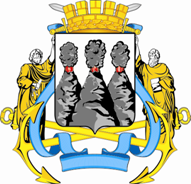 ГОРОДСКАЯ ДУМАПЕТРОПАВЛОВСК-КАМЧАТСКОГО ГОРОДСКОГО ОКРУГАот 19.04.2017  № 1278-р58-я сессияг.Петропавловск-КамчатскийО принятии решения о внесении изменений    в Решение Городской Думы Петропавловск-Камчатского городского округа от 26.06.2013 № 97-нд «О порядке и условиях награждения премией имени В.П. Андрианова»Председатель Городской Думы Петропавловск-Камчатского городского округа    С.И. Смирнов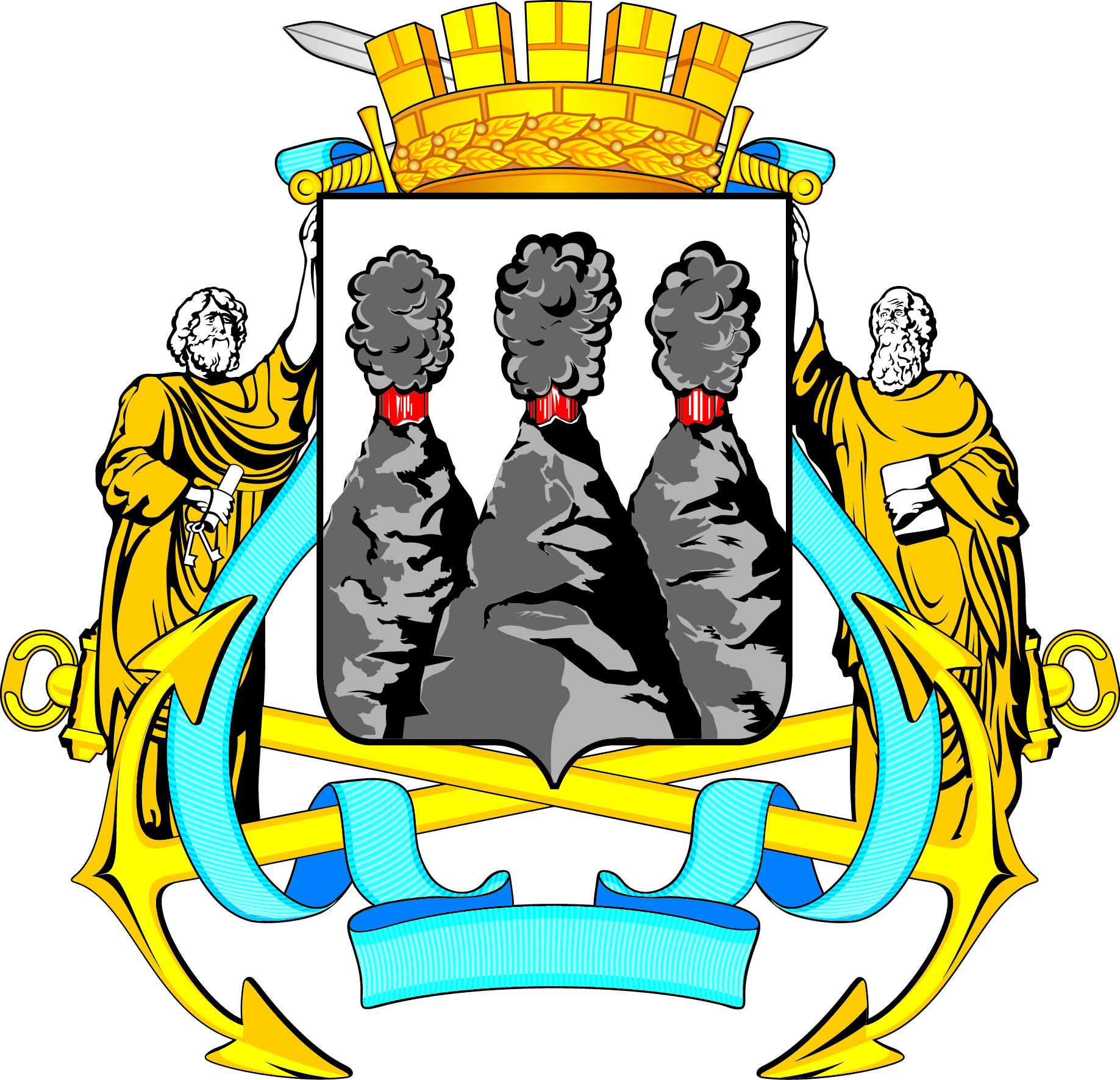 ГОРОДСКАЯ ДУМАПЕТРОПАВЛОВСК-КАМЧАТСКОГО ГОРОДСКОГО ОКРУГАГлаваПетропавловск-Камчатскогогородского округа               В.Ю. Иваненко